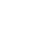 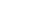 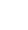 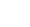 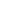 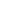 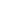 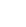 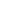 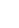 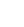 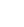 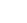 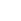 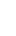 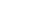 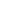 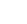 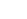 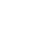 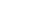 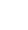 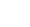 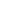 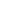 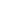 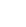 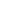 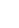 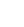 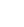 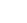 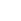 TARKKA AMPPARIOsallistujan Nimi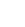 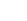 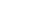 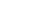 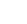 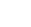 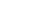 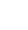 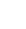 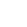 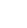 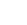 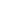 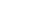 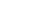 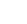 On suorittanut Amppari -koulun arvokkaasti. Kiitos osallistumisesta!Päivä	Valmentaja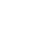 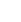 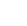 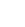 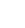 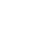 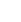 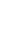 